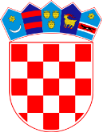           REPUBLIKA  HRVATSKASISAČKO-MOSLAVAČKA ŽUPANIJA         OSNOVNA  ŠKOLA  SUNJA        Sunja, Ljudevita Posavskog  55/AKLASA: 112-02/19-01/02URBROJ: 2176-20-01-19-5Sunja, 16. svibnja 2019.Predmet: 	Obavijest o natječaju za radno mjesto učitelja/ice fizikeObavještavamo kandidatkinju da je po natječaju za radno mjesto učitelja/ice fizike na neodređeno nepuno radno vrijeme (18 sati tjedno) objavljenom dana 23. travnja 2019. na mrežnim stranicama i oglasnim pločama Hrvatskog zavoda za zapošljavanje te mrežnim stranicama i oglasnoj ploči Osnovne škole Sunja, Školski odbor na 30. sjednici održanoj 16. svibnja 2019., dao suglasnost za zasnivanje radnog odnosa s Ružicom Silaj, magistrom primarnog obrazovanja na temelju Izvješća Povjerenstva o provedenom postupku i rang listi kandidata te na prijedlog ravnatelja.S kandidatkinjom se zaključuje ugovor o radu na određeno vrijeme, a najdulje do 30. lipnja 2019.Kandidati imaju pravo uvida u natječajnu dokumentaciju u skladu s propisima koji reguliraju područje zaštite osobnih podataka. Objavom rezultata natječaja na web stranici Škole smatra se da su svi kandidati obaviješteni o rezultatima natječaja.									       Ravnatelj									Ilija Potkonjak, dipl.uč.